Державна установа 
«Державна установа «Центр громадського здоров’я» Міністерства охорони здоров’я України» оголошує конкурс на відбір Консультанта FullStack-розробника до команди проекту «Державні Реєстри» програми eStockНазва позиції: Консультант FullStack-розробник до команди проекту «Державні Реєстри» програми eStock.Рівень зайнятості: повна.Інформація щодо установи:Головним завданнями Державної установи «Центр громадського здоров’я Міністерства охорони здоров’я України» (далі – Центр) є діяльність у сфері громадського здоров’я. Центр виконує лікувально-профілактичні, науково-практичні та організаційно-методичні функції у сфері охорони здоров’я з метою забезпечення якості лікування хворих на cоціально-небезпечні захворювання, зокрема ВІЛ/СНІД, туберкульоз, наркозалежність, вірусні гепатити тощо, попередження захворювань в контексті розбудови системи громадського здоров’я. Центр приймає участь в розробці регуляторної політики і взаємодіє з іншими міністерствами, науково-дослідними установами, міжнародними установами та громадськими організаціями, що працюють в сфері громадського здоров’я та протидії соціально небезпечним захворюванням.Основні обов'язки: FullStack-розробник надаватиме послуги Міністерству охорони здоров’я України, ДП “Електронне здоров’я”, ДП «Державний експертний центр», ДУ “Центр громадського здоров’я” щодо розробки мінімального життєздатного продукту (MVP) для ведення Державного реєстру лікарських засобів для проекту «Державні реєстри» програми eStock, а саме:Розробка кабінету адміністратора реєстра;Розробка моделі даних та механізму імпорту даних;Розробка модуля керування довідниками;Розробка модуля керування користувачами, аутентифікації та авторизації;Налаштування системи логування, моніторингу, резервного копіювання;Розробка прикладного програмного інтерфейсу (API) до реєстру;Професійні та кваліфікаційні вимоги:Ступінь магістра або бакалавра - бізнес, інженерія, ІТ або супутня науково-технічна дисципліна - або еквівалентний відповідний досвід роботи;3+ років досвіду роботи FullStack-розробником.Знання в базах даних SQL/noSQL.Досвід впровадження процесу CI/CD, робота з docker, Kubernetes.Знання Python 3 та вище.Знання NodeJS, ReactJS\VueJS.Знання redux/vuex або аналогів.Досвід роботи з  ELK.Резюме мають бути надіслані на електронну адресу: vacancies@phc.org.ua. В темі листа, будь ласка, зазначте: «545 – 2021 Fullstack-розробник до команди проекту «Державні Реєстри» програми eStock»Термін подання документів – до  03 грудня  2021 року, реєстрація документів 
завершується о 18:00.За результатами відбору резюме успішні кандидати будуть запрошені до участі у співбесіді. У зв’язку з великою кількістю заявок, ми будемо контактувати лише з кандидатами, запрошеними на співбесіду.  Умови завдання та контракту можуть бути докладніше обговорені під час співбесіди.Державна установа «Центр громадського здоров’я Міністерства охорони здоров’я України»  залишає за собою право повторно розмістити оголошення про вакансію, скасувати конкурс на заміщення вакансії, запропонувати посаду зі зміненими обов’язками чи з іншою тривалістю контракту.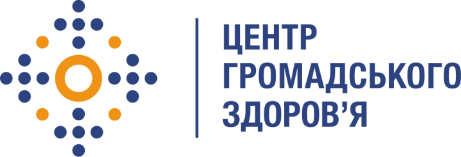 